Woche vom 16.08-20.08.2021.-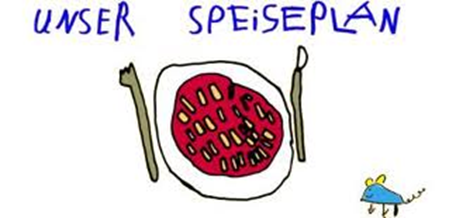 Woche vom 16.08-20.08.2021Montag: Valess Schnitzel, KohlrabireisDienstag:Fischstäbchen, Püree, ErbsenMittwoch:Süßkartoffel Gratin mit MöhrenDonnerstag: SpinatnudelnFreitag:Arme RitterFrühstück und Mittagessen je 3,00 Euro